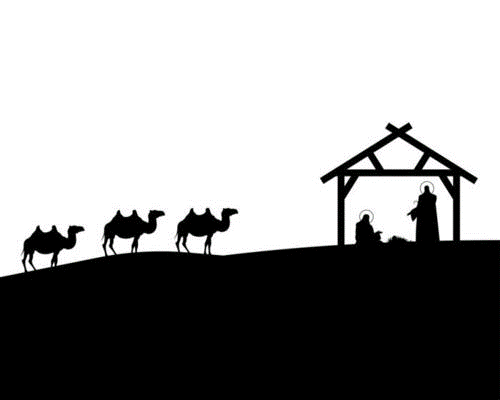 The Story of ChristmasPastor Toby  Week 1  11/27/2022 The Set-UpMatthew 1:1-17What Can We Learn from Jesus’s Genealogy?    Jesus is fully __________.Jesus is the _________ of the _________ story. Son of _________ – which means that…Jesus is the ______.Son of _________ – which means that…Jesus is the _______.God will use _________ to accomplish His ___________.Flawed _________.Despicable _____________.Vulnerable ____________.   God ________ what He was _________ all along.  It was a long _________.God carried His people who ____________ in Him.God’s _____________ was perfect.   